«11» июля 2019 г.   № 57-ГО внесении изменений в муниципальную программу «Комплексное развитие транспортной инфраструктуры Городского округа «Жатай»на 2017-2027 годы»В соответствии с пунктом 4 Порядка разработки, утверждения и реализации муни-ципальных программ Городского округа «Жатай», утвержденного Постановлением Главы Окружной Администрации ГО «Жатай» №170 от 16.09.2016 года, Приложением №3 Решения Окружного Совета депутатов ГО «Жатай» № 65-1 от 24 апреля 2019 г. «О внесении изменений и дополнений в решение Окружного Совета депутатов ГО «Жатай» «Об утверждении бюджета Городского округа «Жатай» на 2019 год и плановый период 2020-2021 годов»:В Муниципальную программу «Комплексное развитие транспортной инфраструктуры Городского округа «Жатай» на 2017-2027 годы» утвержденную Постановлением Главы Окружной Администрации Городского округа «Жатай» № 21-Г от 07.12.2016 г. внести следующие изменения:Графу 2 строки 8 «Объем и источники финансирования, в том числе по годам» Паспорта муниципальной программы «Комплексное развитие транспортной инфраструктуры Городского округа «Жатай» на «2017-2027 годы» изложить в следующей редакции:«Общий объем финансирования Программы составляет  109 807,1тыс. рублей, местного бюджета, в том числе по годам:2017 год – 10926,3 тыс.рублей; 2018 год – 11060,8тыс.рублей;2019 год – 11530,0тыс.рублей;2020 год – 10330,0 тыс.рублей;2021 год – 10330,0 тыс.рублей;2022-2027 гг. – 55630,0 тыс.рублей;»Абзац второй раздела «Ресурсное обеспечение программы» изложить в следующей редакции:«Прогнозный объем финансирования Программы на период 2017-2027 года составляет 109 807,1 тыс. руб., в том числе по годам:2017 год – 10926,3 тыс.рублей; 2018 год – 11060,8тыс.рублей;2019 год – 11530,0тыс.рублей;2020 год – 10330,0тыс.рублей;2021 год – 10330,0тыс.рублей;2022-2027 гг. – 55630,0тыс.рублей;»Приложение №1 заменить на приложение №1  к настоящему постановлению.Приложение №2 заменить на приложение №2  к настоящему постановлению.Приложение №3 заменить на приложение №2  к настоящему постановлению.2. Ответственность за исполнением настоящего постановления возложить на заместителя Главы Окружной Администрации Городского округа «Жатай» Гладышев В.В.Глава                                                                       А.Е. КистеневЛИСТ СОГЛАСОВАНИЯк постановлению/распоряжению Главы Администрации Городского округа «Жатай»Вопрос  О внесении изменений в муниципальную программуВносит вед. специалист отдела ЖКХ  Д.А. ТулаевОкружная Администрация ГО «Жатай»:1-й зам. Главы ______________________________________________________ Е.Н. Исаевазам. Главы _______________________________________________________В.В. ГладышевНачальник отдела правового обеспечения ___________________________Е.Н. БрензелееваНачальник финансово-экономического управления ___________________Е.М. КоношенкоНачальник финансово-экономического отдела______________________И.А. СорочинскаяНачальник отдела учета и отчетности_____________________________ Ю.Н. ПокрыщенкоНачальник отдела по  организационной и кадровой работе_______________В.А. КононоваНачальник управления культуры,спорта, молодежной и семейной политики ____________________________В.М. НестеровНачальник отдела образования _______________________________________Е.Н. ТурнаевНачальник отдела  имущественныхи земельных отношений ____________________________________________М.В. ФедотовГлавный архитектор - начальник отдела архитектуры и капитального строительства _____________________________________В.И. ТатарченкоНачальник отдела ЖКХ ____________________________________________ Е.А. ЗахароваЗаинтересованные предприятия, учреждения, организации ____________________________________________________________________________________________________________________________________________________________________________________________________________________________________________________________________________________________________________________________________Приложение №3 к программеРеспублика Саха (Якутия) Окружная Администрация Городского округа  "Жатай"ПОСТАНОВЛЕНИЕ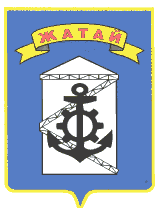 Саха θроспyyбyлyкэтэ"Жатай"Куораттаађы уокуругун Уокуруктаађы  ДьаhалтатаДЬАhАЛПриложение №1к постановлению Главы Окружной  Администрации ГО "Жатай" № ____ от «___»  ______ 2019г.Приложение №1 к Муниципальной программеПриложение №1 к Муниципальной программе                                    «Комплексное развитие транспортной инфраструктуры Городского округа «Жатай» на 2017-2027 годы» Объем финансирования муниципальной программыОбъем финансирования муниципальной программыОбъем финансирования муниципальной программыОбъем финансирования муниципальной программыОбъем финансирования муниципальной программыОбъем финансирования муниципальной программы(тыс. рублей)(тыс. рублей)(тыс. рублей)Источники финансированияОбъем финансирования, всего201720182019202020212022-2027Федеральный бюджет, в том числе:0,00,00,00,00,00,00,0- капитальные вложения- НИОКР, ПИР, ПСД- прочие расходыРеспубликанский бюджет, в том числе:0,00,00,00,00,00,00,0- капитальные вложения- НИОКР, ПИР, ПСД- прочие расходыМестный бюджет, в том числе:109807,110926,311060,811530103301033055630- капитальные вложения8810010550935093508150815042550- НИОКР, ПИР, ПСД- прочие расходы21707,1376,31710,821802180218013080Внебюджетные источники, в том числе:0000000- капитальные вложения- НИОКР, ПИР, ПСД- прочие расходыИтого:109807,110926,311060,811530103301033055630 Приложение №2    Приложение №2    Приложение №2    Приложение №2    Приложение №2          к программе       к программе       к программе       к программе       к программеПлан реализации муниципальной программыПлан реализации муниципальной программыПлан реализации муниципальной программыПлан реализации муниципальной программыПлан реализации муниципальной программыПлан реализации муниципальной программыПлан реализации муниципальной программыПлан реализации муниципальной программыПлан реализации муниципальной программыПлан реализации муниципальной программыПлан реализации муниципальной программыПлан реализации муниципальной программыПлан реализации муниципальной программыПлан реализации муниципальной программыПлан реализации муниципальной программыПлан реализации муниципальной программыПлан реализации муниципальной программыПлан реализации муниципальной программыПлан реализации муниципальной программыПлан реализации муниципальной программыПлан реализации муниципальной программыПлан реализации муниципальной программыПлан реализации муниципальной программыПлан реализации муниципальной программыПлан реализации муниципальной программыПлан реализации муниципальной программыПлан реализации муниципальной программыПлан реализации муниципальной программыПлан реализации муниципальной программыПлан реализации муниципальной программыПлан реализации муниципальной программыПлан реализации муниципальной программыПлан реализации муниципальной программыПлан реализации муниципальной программыПлан реализации муниципальной программыПлан реализации муниципальной программы(тыс. рублей)(тыс. рублей)(тыс. рублей)N п/пНаименование мероприятийНаименование мероприятийНаименование мероприятийНаименование мероприятийСроки реализацииСроки реализацииВсего финансовых средствВсего финансовых средствВсего финансовых средствВсего финансовых средствв том числе по источникам финансированияв том числе по источникам финансированияв том числе по источникам финансированияв том числе по источникам финансированияв том числе по источникам финансированияв том числе по источникам финансированияв том числе по источникам финансированияв том числе по источникам финансированияОтветственный исполнительОтветственный исполнительОтветственный исполнительN п/пНаименование мероприятийНаименование мероприятийНаименование мероприятийНаименование мероприятийСроки реализацииСроки реализацииВсего финансовых средствВсего финансовых средствВсего финансовых средствВсего финансовых средствФедеральный бюджетФедеральный бюджетФедеральный бюджетБюджет РС(Я)Бюджет РС(Я)Бюджет РС(Я)Бюджет                             ГО "Жатай"Бюджет                             ГО "Жатай"Ответственный исполнительОтветственный исполнительОтветственный исполнитель1222233444455566677999Всего:Всего:Всего:Всего:2017-20272017-2027109807,1109807,1109807,1109807,10,00,00,00,00,00,0109807,1109807,1Заместитель Главы ГО "Жатай" по ЖКХЗаместитель Главы ГО "Жатай" по ЖКХЗаместитель Главы ГО "Жатай" по ЖКХ201720172017201710926,310926,310926,310926,310926,310926,3Заместитель Главы ГО "Жатай" по ЖКХЗаместитель Главы ГО "Жатай" по ЖКХЗаместитель Главы ГО "Жатай" по ЖКХ201820182018201811060,811060,811060,811060,811060,811060,8Заместитель Главы ГО "Жатай" по ЖКХЗаместитель Главы ГО "Жатай" по ЖКХЗаместитель Главы ГО "Жатай" по ЖКХ201920192019201911530,011530,011530,011530,011530,011530,0Заместитель Главы ГО "Жатай" по ЖКХЗаместитель Главы ГО "Жатай" по ЖКХЗаместитель Главы ГО "Жатай" по ЖКХ202020202020202010330,010330,010330,010330,010330,010330,0Заместитель Главы ГО "Жатай" по ЖКХЗаместитель Главы ГО "Жатай" по ЖКХЗаместитель Главы ГО "Жатай" по ЖКХ202120212021202110330,010330,010330,010330,010330,010330,0Заместитель Главы ГО "Жатай" по ЖКХЗаместитель Главы ГО "Жатай" по ЖКХЗаместитель Главы ГО "Жатай" по ЖКХ2022-20272022-20272022-20272022-202755630,055630,055630,055630,055630,055630,0Заместитель Главы ГО "Жатай" по ЖКХЗаместитель Главы ГО "Жатай" по ЖКХЗаместитель Главы ГО "Жатай" по ЖКХ Повышение надежности и безопасности движения по автомобильным дорогам местного значения Повышение надежности и безопасности движения по автомобильным дорогам местного значения Повышение надежности и безопасности движения по автомобильным дорогам местного значения Повышение надежности и безопасности движения по автомобильным дорогам местного значения Повышение надежности и безопасности движения по автомобильным дорогам местного значения Повышение надежности и безопасности движения по автомобильным дорогам местного значения Повышение надежности и безопасности движения по автомобильным дорогам местного значения Повышение надежности и безопасности движения по автомобильным дорогам местного значения Повышение надежности и безопасности движения по автомобильным дорогам местного значения Повышение надежности и безопасности движения по автомобильным дорогам местного значения Повышение надежности и безопасности движения по автомобильным дорогам местного значения Повышение надежности и безопасности движения по автомобильным дорогам местного значения Повышение надежности и безопасности движения по автомобильным дорогам местного значения Повышение надежности и безопасности движения по автомобильным дорогам местного значения Повышение надежности и безопасности движения по автомобильным дорогам местного значения Повышение надежности и безопасности движения по автомобильным дорогам местного значения Повышение надежности и безопасности движения по автомобильным дорогам местного значения Повышение надежности и безопасности движения по автомобильным дорогам местного значения Повышение надежности и безопасности движения по автомобильным дорогам местного значения Повышение надежности и безопасности движения по автомобильным дорогам местного значения Повышение надежности и безопасности движения по автомобильным дорогам местного значения Повышение надежности и безопасности движения по автомобильным дорогам местного значенияN.1Содержание автомобильных дорогСодержание автомобильных дорогСодержание автомобильных дорогСодержание автомобильных дорог2017-20272017-202732163,632163,632163,632163,60,00,00,00,00,00,032163,632163,6Заместитель Главы ГО "Жатай" по ЖКХЗаместитель Главы ГО "Жатай" по ЖКХЗаместитель Главы ГО "Жатай" по ЖКХ20172017201720172390,22390,22390,22390,22390,22390,2Заместитель Главы ГО "Жатай" по ЖКХЗаместитель Главы ГО "Жатай" по ЖКХЗаместитель Главы ГО "Жатай" по ЖКХ20182018201820183773,43773,43773,43773,43773,43773,4Заместитель Главы ГО "Жатай" по ЖКХЗаместитель Главы ГО "Жатай" по ЖКХЗаместитель Главы ГО "Жатай" по ЖКХ20192019201920192000,02000,02000,02000,02000,02000,0Заместитель Главы ГО "Жатай" по ЖКХЗаместитель Главы ГО "Жатай" по ЖКХЗаместитель Главы ГО "Жатай" по ЖКХ20202020202020203000,03000,03000,03000,03000,03000,0Заместитель Главы ГО "Жатай" по ЖКХЗаместитель Главы ГО "Жатай" по ЖКХЗаместитель Главы ГО "Жатай" по ЖКХ20212021202120213000,03000,03000,03000,03000,03000,0Заместитель Главы ГО "Жатай" по ЖКХЗаместитель Главы ГО "Жатай" по ЖКХЗаместитель Главы ГО "Жатай" по ЖКХ2022-20272022-20272022-20272022-202718000,018000,018000,018000,018000,018000,0Заместитель Главы ГО "Жатай" по ЖКХЗаместитель Главы ГО "Жатай" по ЖКХЗаместитель Главы ГО "Жатай" по ЖКХN.2Ремонт автомобильной дороги ул.СевернаяРемонт автомобильной дороги ул.СевернаяРемонт автомобильной дороги ул.СевернаяРемонт автомобильной дороги ул.Северная2017-20202017-202022299,422299,422299,422299,40,00,00,00,00,00,022299,422299,4Заместитель Главы ГО "Жатай" по ЖКХЗаместитель Главы ГО "Жатай" по ЖКХЗаместитель Главы ГО "Жатай" по ЖКХ20172017201720176591,86591,86591,86591,86591,86591,8Заместитель Главы ГО "Жатай" по ЖКХЗаместитель Главы ГО "Жатай" по ЖКХЗаместитель Главы ГО "Жатай" по ЖКХ20182018201820183207,63207,63207,63207,63207,63207,6Заместитель Главы ГО "Жатай" по ЖКХЗаместитель Главы ГО "Жатай" по ЖКХЗаместитель Главы ГО "Жатай" по ЖКХ20192019201920196250,06250,06250,06250,06250,06250,0Заместитель Главы ГО "Жатай" по ЖКХЗаместитель Главы ГО "Жатай" по ЖКХЗаместитель Главы ГО "Жатай" по ЖКХ20202020202020206250,06250,06250,06250,06250,06250,0Заместитель Главы ГО "Жатай" по ЖКХЗаместитель Главы ГО "Жатай" по ЖКХЗаместитель Главы ГО "Жатай" по ЖКХN. 3Обустройство автобусных остановокОбустройство автобусных остановокОбустройство автобусных остановокОбустройство автобусных остановок201720171334,81334,81334,81334,80,00,00,00,00,00,01334,81334,8Заместитель Главы ГО "Жатай" по ЖКХЗаместитель Главы ГО "Жатай" по ЖКХЗаместитель Главы ГО "Жатай" по ЖКХ20172017201720171334,81334,81334,81334,81334,81334,8Заместитель Главы ГО "Жатай" по ЖКХЗаместитель Главы ГО "Жатай" по ЖКХЗаместитель Главы ГО "Жатай" по ЖКХN. 4Ямочный ремонт асфальтового покрытия автомобильных дорогЯмочный ремонт асфальтового покрытия автомобильных дорогЯмочный ремонт асфальтового покрытия автомобильных дорогЯмочный ремонт асфальтового покрытия автомобильных дорог2018-20192018-20192758,72758,72758,72758,72758,72758,7Заместитель Главы ГО "Жатай" по ЖКХЗаместитель Главы ГО "Жатай" по ЖКХЗаместитель Главы ГО "Жатай" по ЖКХ20182018201820181780,81780,81780,81780,81780,81780,8Заместитель Главы ГО "Жатай" по ЖКХЗаместитель Главы ГО "Жатай" по ЖКХЗаместитель Главы ГО "Жатай" по ЖКХ2019201920192019977,9977,9977,9977,9977,9977,9Заместитель Главы ГО "Жатай" по ЖКХЗаместитель Главы ГО "Жатай" по ЖКХЗаместитель Главы ГО "Жатай" по ЖКХN. 5Установка дорожных знаков и нанесение дорожной разметкиУстановка дорожных знаков и нанесение дорожной разметкиУстановка дорожных знаков и нанесение дорожной разметкиУстановка дорожных знаков и нанесение дорожной разметки2017-20272017-20273809,23809,23809,23809,20,00,00,00,00,00,03809,23809,2Заместитель Главы ГО "Жатай" по ЖКХЗаместитель Главы ГО "Жатай" по ЖКХЗаместитель Главы ГО "Жатай" по ЖКХ2017201720172017209,2209,2209,2209,2209,2209,2Заместитель Главы ГО "Жатай" по ЖКХЗаместитель Главы ГО "Жатай" по ЖКХЗаместитель Главы ГО "Жатай" по ЖКХ20182018201820180,00,00,00,00,00,0Заместитель Главы ГО "Жатай" по ЖКХЗаместитель Главы ГО "Жатай" по ЖКХЗаместитель Главы ГО "Жатай" по ЖКХ2019201920192019400,0400,0400,0400,0400,0400,0Заместитель Главы ГО "Жатай" по ЖКХЗаместитель Главы ГО "Жатай" по ЖКХЗаместитель Главы ГО "Жатай" по ЖКХ2020202020202020400,0400,0400,0400,0400,0400,0Заместитель Главы ГО "Жатай" по ЖКХЗаместитель Главы ГО "Жатай" по ЖКХЗаместитель Главы ГО "Жатай" по ЖКХ2021202120212021400,0400,0400,0400,0400,0400,0Заместитель Главы ГО "Жатай" по ЖКХЗаместитель Главы ГО "Жатай" по ЖКХЗаместитель Главы ГО "Жатай" по ЖКХ2022-20272022-20272022-20272022-20272400,02400,02400,02400,02400,02400,0Заместитель Главы ГО "Жатай" по ЖКХЗаместитель Главы ГО "Жатай" по ЖКХЗаместитель Главы ГО "Жатай" по ЖКХОбеспечение проездов и строительство пешеходных дорожек дворовых территорий ГО «Жатай»Обеспечение проездов и строительство пешеходных дорожек дворовых территорий ГО «Жатай»Обеспечение проездов и строительство пешеходных дорожек дворовых территорий ГО «Жатай»Обеспечение проездов и строительство пешеходных дорожек дворовых территорий ГО «Жатай»Обеспечение проездов и строительство пешеходных дорожек дворовых территорий ГО «Жатай»Обеспечение проездов и строительство пешеходных дорожек дворовых территорий ГО «Жатай»Обеспечение проездов и строительство пешеходных дорожек дворовых территорий ГО «Жатай»Обеспечение проездов и строительство пешеходных дорожек дворовых территорий ГО «Жатай»Обеспечение проездов и строительство пешеходных дорожек дворовых территорий ГО «Жатай»Обеспечение проездов и строительство пешеходных дорожек дворовых территорий ГО «Жатай»Обеспечение проездов и строительство пешеходных дорожек дворовых территорий ГО «Жатай»Обеспечение проездов и строительство пешеходных дорожек дворовых территорий ГО «Жатай»Обеспечение проездов и строительство пешеходных дорожек дворовых территорий ГО «Жатай»Обеспечение проездов и строительство пешеходных дорожек дворовых территорий ГО «Жатай»Обеспечение проездов и строительство пешеходных дорожек дворовых территорий ГО «Жатай»Обеспечение проездов и строительство пешеходных дорожек дворовых территорий ГО «Жатай»Обеспечение проездов и строительство пешеходных дорожек дворовых территорий ГО «Жатай»Обеспечение проездов и строительство пешеходных дорожек дворовых территорий ГО «Жатай»Обеспечение проездов и строительство пешеходных дорожек дворовых территорий ГО «Жатай»Заместитель Главы ГО "Жатай" по ЖКХЗаместитель Главы ГО "Жатай" по ЖКХЗаместитель Главы ГО "Жатай" по ЖКХN. 6Обустройство дворовых территорийОбустройство дворовых территорийОбустройство дворовых территорийОбустройство дворовых территорий20172017172,4172,4172,4172,40,00,00,00,00,00,0172,4172,4Заместитель Главы ГО "Жатай" по ЖКХЗаместитель Главы ГО "Жатай" по ЖКХЗаместитель Главы ГО "Жатай" по ЖКХ2017201720172017172,4172,4172,4172,4172,4172,4Заместитель Главы ГО "Жатай" по ЖКХЗаместитель Главы ГО "Жатай" по ЖКХЗаместитель Главы ГО "Жатай" по ЖКХУвеличение протяженности автомобильных дорог соответствующих нормативным требованиямУвеличение протяженности автомобильных дорог соответствующих нормативным требованиямУвеличение протяженности автомобильных дорог соответствующих нормативным требованиямУвеличение протяженности автомобильных дорог соответствующих нормативным требованиямУвеличение протяженности автомобильных дорог соответствующих нормативным требованиямУвеличение протяженности автомобильных дорог соответствующих нормативным требованиямУвеличение протяженности автомобильных дорог соответствующих нормативным требованиямУвеличение протяженности автомобильных дорог соответствующих нормативным требованиямУвеличение протяженности автомобильных дорог соответствующих нормативным требованиямУвеличение протяженности автомобильных дорог соответствующих нормативным требованиямУвеличение протяженности автомобильных дорог соответствующих нормативным требованиямУвеличение протяженности автомобильных дорог соответствующих нормативным требованиямУвеличение протяженности автомобильных дорог соответствующих нормативным требованиямУвеличение протяженности автомобильных дорог соответствующих нормативным требованиямУвеличение протяженности автомобильных дорог соответствующих нормативным требованиямУвеличение протяженности автомобильных дорог соответствующих нормативным требованиямУвеличение протяженности автомобильных дорог соответствующих нормативным требованиямУвеличение протяженности автомобильных дорог соответствующих нормативным требованиямУвеличение протяженности автомобильных дорог соответствующих нормативным требованиямЗаместитель Главы ГО "Жатай" по ЖКХЗаместитель Главы ГО "Жатай" по ЖКХЗаместитель Главы ГО "Жатай" по ЖКХN. 7Грейдеровка улицГрейдеровка улицГрейдеровка улицГрейдеровка улиц2017-20272017-20276246,56246,56246,56246,50,00,00,00,00,00,06246,56246,5Заместитель Главы ГО "Жатай" по ЖКХЗаместитель Главы ГО "Жатай" по ЖКХЗаместитель Главы ГО "Жатай" по ЖКХ2017201720172017227,9227,9227,9227,9227,9227,9Заместитель Главы ГО "Жатай" по ЖКХЗаместитель Главы ГО "Жатай" по ЖКХЗаместитель Главы ГО "Жатай" по ЖКХ2018201820182018119,1119,1119,1119,1119,1119,1Заместитель Главы ГО "Жатай" по ЖКХЗаместитель Главы ГО "Жатай" по ЖКХЗаместитель Главы ГО "Жатай" по ЖКХ2019201920192019459,5459,5459,5459,5459,5459,5Заместитель Главы ГО "Жатай" по ЖКХЗаместитель Главы ГО "Жатай" по ЖКХЗаместитель Главы ГО "Жатай" по ЖКХ2020202020202020680,0680,0680,0680,0680,0680,0Заместитель Главы ГО "Жатай" по ЖКХЗаместитель Главы ГО "Жатай" по ЖКХЗаместитель Главы ГО "Жатай" по ЖКХ2021202120212021680,0680,0680,0680,0680,0680,0Заместитель Главы ГО "Жатай" по ЖКХЗаместитель Главы ГО "Жатай" по ЖКХЗаместитель Главы ГО "Жатай" по ЖКХ2022-20272022-20272022-20272022-20274080,04080,04080,04080,04080,04080,0Заместитель Главы ГО "Жатай" по ЖКХЗаместитель Главы ГО "Жатай" по ЖКХЗаместитель Главы ГО "Жатай" по ЖКХN. 8Ремонт автомобильной дороги ул.КорзинниковаРемонт автомобильной дороги ул.КорзинниковаРемонт автомобильной дороги ул.КорзинниковаРемонт автомобильной дороги ул.Корзинникова2018,2022-20232018,2022-202313388,213388,213388,213388,20,00,00,00,00,00,013388,213388,2Заместитель Главы ГО "Жатай" по ЖКХЗаместитель Главы ГО "Жатай" по ЖКХЗаместитель Главы ГО "Жатай" по ЖКХ2018201820182018988,2988,2988,2988,2988,2988,2Заместитель Главы ГО "Жатай" по ЖКХЗаместитель Главы ГО "Жатай" по ЖКХЗаместитель Главы ГО "Жатай" по ЖКХ20222022202220226200,06200,06200,06200,06200,06200,0Заместитель Главы ГО "Жатай" по ЖКХЗаместитель Главы ГО "Жатай" по ЖКХЗаместитель Главы ГО "Жатай" по ЖКХ20232023202320236200,06200,06200,06200,06200,06200,0Заместитель Главы ГО "Жатай" по ЖКХЗаместитель Главы ГО "Жатай" по ЖКХЗаместитель Главы ГО "Жатай" по ЖКХN. 9Ремонт автомобильной дороги ул.МатросоваРемонт автомобильной дороги ул.МатросоваРемонт автомобильной дороги ул.МатросоваРемонт автомобильной дороги ул.Матросова2018,2025-20272018,2025-202726191,726191,726191,726191,70,00,00,00,00,00,026191,726191,7Заместитель Главы ГО "Жатай" по ЖКХЗаместитель Главы ГО "Жатай" по ЖКХЗаместитель Главы ГО "Жатай" по ЖКХ20182018201820181191,71191,71191,71191,71191,71191,7Заместитель Главы ГО "Жатай" по ЖКХЗаместитель Главы ГО "Жатай" по ЖКХЗаместитель Главы ГО "Жатай" по ЖКХ20212021202120216250,06250,06250,06250,06250,06250,0Заместитель Главы ГО "Жатай" по ЖКХЗаместитель Главы ГО "Жатай" по ЖКХЗаместитель Главы ГО "Жатай" по ЖКХ20252025202520256250,06250,06250,06250,06250,06250,0Заместитель Главы ГО "Жатай" по ЖКХЗаместитель Главы ГО "Жатай" по ЖКХЗаместитель Главы ГО "Жатай" по ЖКХ20262026202620266250,06250,06250,06250,06250,06250,0Заместитель Главы ГО "Жатай" по ЖКХЗаместитель Главы ГО "Жатай" по ЖКХЗаместитель Главы ГО "Жатай" по ЖКХ20272027202720276250,06250,06250,06250,06250,06250,0Заместитель Главы ГО "Жатай" по ЖКХЗаместитель Главы ГО "Жатай" по ЖКХЗаместитель Главы ГО "Жатай" по ЖКХN. 10Ремонт грунтовых дорогРемонт грунтовых дорогРемонт грунтовых дорогРемонт грунтовых дорог20192019290,2290,2290,2290,20,00,00,00,00,00,0290,2290,2Заместитель Главы ГО "Жатай" по ЖКХЗаместитель Главы ГО "Жатай" по ЖКХЗаместитель Главы ГО "Жатай" по ЖКХ2019201920192019290,2290,2290,2290,2290,2290,2Заместитель Главы ГО "Жатай" по ЖКХЗаместитель Главы ГО "Жатай" по ЖКХЗаместитель Главы ГО "Жатай" по ЖКХN. 11Проезд Матросова 17Проезд Матросова 17Проезд Матросова 17Проезд Матросова 17201920191152,41152,41152,41152,40,00,00,00,00,00,01152,41152,4Заместитель Главы ГО "Жатай" по ЖКХЗаместитель Главы ГО "Жатай" по ЖКХЗаместитель Главы ГО "Жатай" по ЖКХ20192019201920191152,41152,41152,41152,41152,41152,4Заместитель Главы ГО "Жатай" по ЖКХЗаместитель Главы ГО "Жатай" по ЖКХЗаместитель Главы ГО "Жатай" по ЖКХПриложение №3к постановлению Главы Окружной  Администрации ГО "Жатай" №___-Г от «___» _______ 2019г.
 Сведения о показателях (индикаторах) муниципальной программы
 Сведения о показателях (индикаторах) муниципальной программы
 Сведения о показателях (индикаторах) муниципальной программы
 Сведения о показателях (индикаторах) муниципальной программы
 Сведения о показателях (индикаторах) муниципальной программы
 Сведения о показателях (индикаторах) муниципальной программы
 Сведения о показателях (индикаторах) муниципальной программы
 Сведения о показателях (индикаторах) муниципальной программы
 Сведения о показателях (индикаторах) муниципальной программы
 Сведения о показателях (индикаторах) муниципальной программы
 Сведения о показателях (индикаторах) муниципальной программы
 Сведения о показателях (индикаторах) муниципальной программы
 Сведения о показателях (индикаторах) муниципальной программы
 Сведения о показателях (индикаторах) муниципальной программы
 Сведения о показателях (индикаторах) муниципальной программы
 Сведения о показателях (индикаторах) муниципальной программы
 Сведения о показателях (индикаторах) муниципальной программы
 Сведения о показателях (индикаторах) муниципальной программы
 Сведения о показателях (индикаторах) муниципальной программы
 Сведения о показателях (индикаторах) муниципальной программы
 Сведения о показателях (индикаторах) муниципальной программы
 Сведения о показателях (индикаторах) муниципальной программы
 Сведения о показателях (индикаторах) муниципальной программы
 Сведения о показателях (индикаторах) муниципальной программы
 Сведения о показателях (индикаторах) муниципальной программы
 Сведения о показателях (индикаторах) муниципальной программы
 Сведения о показателях (индикаторах) муниципальной программы
 Сведения о показателях (индикаторах) муниципальной программы
 Сведения о показателях (индикаторах) муниципальной программы
 Сведения о показателях (индикаторах) муниципальной программы
 Сведения о показателях (индикаторах) муниципальной программы
 Сведения о показателях (индикаторах) муниципальной программы
 Сведения о показателях (индикаторах) муниципальной программы
 Сведения о показателях (индикаторах) муниципальной программы
 Сведения о показателях (индикаторах) муниципальной программы
 Сведения о показателях (индикаторах) муниципальной программы
 Сведения о показателях (индикаторах) муниципальной программы
 Сведения о показателях (индикаторах) муниципальной программы
 Сведения о показателях (индикаторах) муниципальной программы
 Сведения о показателях (индикаторах) муниципальной программыNНаименование показателя (индикатора)Наименование показателя (индикатора)Наименование показателя (индикатора)Наименование показателя (индикатора)Единица измеренияЕдиница измеренияЗначение показателей (индикаторов)Значение показателей (индикаторов)Значение показателей (индикаторов)Значение показателей (индикаторов)Значение показателей (индикаторов)Значение показателей (индикаторов)Значение показателей (индикаторов)Значение показателей (индикаторов)Значение показателей (индикаторов)Значение показателей (индикаторов)Значение показателей (индикаторов)Значение показателей (индикаторов)Значение показателей (индикаторов)Значение показателей (индикаторов)Значение показателей (индикаторов)Значение показателей (индикаторов)Значение показателей (индикаторов)Значение показателей (индикаторов)Значение показателей (индикаторов)Значение показателей (индикаторов)Значение показателей (индикаторов)Значение показателей (индикаторов)Значение показателей (индикаторов)Значение показателей (индикаторов)Значение показателей (индикаторов)Значение показателей (индикаторов)Значение показателей (индикаторов)Значение показателей (индикаторов)Значение показателей (индикаторов)Значение показателей (индикаторов)Значение показателей (индикаторов)Значение показателей (индикаторов)Значение показателей (индикаторов)Значение показателей (индикаторов)Значение показателей (индикаторов)NНаименование показателя (индикатора)Наименование показателя (индикатора)Наименование показателя (индикатора)Наименование показателя (индикатора)Единица измеренияЕдиница измерения20172017201720172017201720172017201720172018201820182018201820182018201820192019201920192019202020202020202020212021202120212022-20272022-20272022-20272022-2027NНаименование показателя (индикатора)Наименование показателя (индикатора)Наименование показателя (индикатора)Наименование показателя (индикатора)Единица измеренияЕдиница измеренияI кварталI кварталII кварталII кварталIII кварталIII кварталIII кварталIV кварталIV кварталIV кварталI кварталI кварталII кварталII кварталIII кварталIII кварталIII кварталIV кварталI кварталI кварталII кварталIII кварталIV кварталI кварталII кварталIII кварталIV кварталI кварталII кварталIII кварталIV кварталI кварталII кварталIII кварталIV квартал1222233445566677788991010101112121314151619202118192021181920211Содержание автомобильных дорогСодержание автомобильных дорогСодержание автомобильных дорогСодержание автомобильных дорогкв.мкв.мСодержание 86906,3 кв.м. дорожной сетиСодержание 86906,3 кв.м. дорожной сетиСодержание 86906,3 кв.м. дорожной сетиСодержание 86906,3 кв.м. дорожной сетиСодержание 86906,3 кв.м. дорожной сетиСодержание 86906,3 кв.м. дорожной сетиСодержание 86906,3 кв.м. дорожной сетиСодержание 86906,3 кв.м. дорожной сетиСодержание 86906,3 кв.м. дорожной сетиСодержание 86906,3 кв.м. дорожной сетиСодержание 86906,3 кв.м. дорожной сетиСодержание 86906,3 кв.м. дорожной сетиСодержание 86906,3 кв.м. дорожной сетиСодержание 86906,3 кв.м. дорожной сетиСодержание 86906,3 кв.м. дорожной сетиСодержание 86906,3 кв.м. дорожной сетиСодержание 86906,3 кв.м. дорожной сетиСодержание 86906,3 кв.м. дорожной сетиСодержание 86906,3 кв.м. дорожной сетиСодержание 86906,3 кв.м. дорожной сетиСодержание 86906,3 кв.м. дорожной сетиСодержание 86906,3 кв.м. дорожной сетиСодержание 86906,3 кв.м. дорожной сетиСодержание 86906,3 кв.м. дорожной сетиСодержание 86906,3 кв.м. дорожной сетиСодержание 86906,3 кв.м. дорожной сетиСодержание 86906,3 кв.м. дорожной сетиСодержание 86906,3 кв.м. дорожной сетиСодержание 86906,3 кв.м. дорожной сетиСодержание 86906,3 кв.м. дорожной сетиСодержание 86906,3 кв.м. дорожной сетиСодержание 86906,3 кв.м. дорожной сетиСодержание 86906,3 кв.м. дорожной сетиСодержание 86906,3 кв.м. дорожной сетиСодержание 86906,3 кв.м. дорожной сети2Ремонт автомобильной дороги ул.СевернаяРемонт автомобильной дороги ул.СевернаяРемонт автомобильной дороги ул.СевернаяРемонт автомобильной дороги ул.Севернаямм150м150м150м150м150м150м150м150м3Установка автобусной остановкиУстановка автобусной остановкиУстановка автобусной остановкиУстановка автобусной остановкиштшт1шт1шт1шт4Установка дорожных знаков и нанесение дорожной разметкиУстановка дорожных знаков и нанесение дорожной разметкиУстановка дорожных знаков и нанесение дорожной разметкиУстановка дорожных знаков и нанесение дорожной разметки25 дорожных знака25 дорожных знака 22 дорожных перехода и 7,197 км горизонтальной дорожной разметки 22 дорожных перехода и 7,197 км горизонтальной дорожной разметки 22 дорожных перехода и 7,197 км горизонтальной дорожной разметки25 дорожных знака25 дорожных знака 22 дорожных перехода и 7,197 км горизонтальной дорожной разметки 22 дорожных перехода и 7,197 км горизонтальной дорожной разметки 22 дорожных перехода и 7,197 км горизонтальной дорожной разметки25 дорожных знака 22 дорожных перехода и 7,197 км горизонтальной дорожной разметки25 дорожных знака 22 дорожных перехода и 7,197 км горизонтальной дорожной разметки25 дорожных знака 22 дорожных перехода и 7,197 км горизонтальной дорожной разметкизакупка дорожных знаковСодержание 22 дорожных перехода и 7,197 км горизонтальной дорожной разметки5Паспортизация дорогПаспортизация дорогПаспортизация дорогПаспортизация дорогштшт2 шт2 шт6Обустройство дворовых территорий (асфальтирование)Обустройство дворовых территорий (асфальтирование)Обустройство дворовых территорий (асфальтирование)Обустройство дворовых территорий (асфальтирование)кв.мкв.м1200120012007Подсыпка грунтовых дорогПодсыпка грунтовых дорогПодсыпка грунтовых дорогПодсыпка грунтовых дорогм3м381581581581581581581581581548908Ремонт автомобильной дороги ул.КорзинниковаРемонт автомобильной дороги ул.КорзинниковаРемонт автомобильной дороги ул.КорзинниковаРемонт автомобильной дороги ул.Корзинниковакв.мкв.м3203203203201507909Ремонт автомобильной дороги ул.МатросоваРемонт автомобильной дороги ул.МатросоваРемонт автомобильной дороги ул.МатросоваРемонт автомобильной дороги ул.Матросовамм60060060060010Ямочный ремонт асфальтового покрытия автомобильных дорогЯмочный ремонт асфальтового покрытия автомобильных дорогЯмочный ремонт асфальтового покрытия автомобильных дорогЯмочный ремонт асфальтового покрытия автомобильных дорогкв.мкв.м18718718720020020078711Проезд Матросова, 17Проезд Матросова, 17Проезд Матросова, 17Проезд Матросова, 17ед.ед.112Ремонт грунтовых дорогРемонт грунтовых дорогРемонт грунтовых дорогРемонт грунтовых дорогед.ед.1